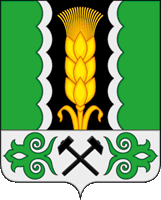 Российская ФедерацияРеспублики ХакасияАлтайский районАдминистрация Аршановского сельсоветаПОСТАНОВЛЕНИЕ23.12.2022                                                                                                       № 137с.АршановоВ соответствии со статьей 135 Трудового Кодекса РоРРрррлдооРоссийской Федерации, Постановлением Правительства Республики Хакасия от 24.08.2010 №426 «Об утверждении Примерного положения об оплате труда технического персонала Аппарата правительства Республики Хакасия, руководствуясь статьей 41 Устава муниципального образования Аршановский сельсовет, Администрация Аршановского сельсоветаПОСТАНОВЛЯЕТ:Внести в постановление администрации Аршановского сельсовета от 01.08.2014 № 51 «Об утверждении Положения об оплате труда технического персонала администрации Аршановского сельсовета и ее структурных подразделений, являющихся юридическими лицами» следующие изменения:В п. 2.1 абзац 2 изложить в следующей редакции:«Повышение заработной платы делопроизводителя производится в размере и в сроки предусматривающие нормативы оплаты труда муниципальных служащих»Приложение к положению об оплате труда технического персонала администрации Аршановского сельсовета, и ее структурных подразделений, являющихся юридическими лицами изложить в следующей редакции: Размеры окладов технического персонала администрации Аршановского сельсовета и ее структурных подразделений, являющихся юридическими лицамиНастоящее Постановление вступает в силу и распространяется на правоотношения, возникшие с 01.01.2023 г.Контроль за исполнением настоящего Постановления возложить на Мокину Илону Геннадьевну главного бухгалтера администрации Аршановского сельсовета.ГлаваАршановского сельсовета                                                       Л.Н. СыргашевО внесении изменений в постановление администрации Аршановского сельсовета от 01.08.2014 № 51 «Об утверждении Положения об оплате труда технического персонала Администрации Аршановского сельсовета и ее структурных подразделений, являющихся юридическими лицами»Наименование должностейРазмер оклада, рублей3 разряд  (делопроизводитель)8 030,004 разряд (водитель легкого автомобиля всех типов)4 197,004 разряд (тракторист)5 291,002 разряд (уборщик служебных помещений и прилегающих территорий)2 859,001 разряд (рабочий по обслуживанию электробойлера)5 254,001 разряд (рабочий по ведению подсобного хозяйства)5 254,00